Bericht Kooperationspartner FiF 2021Fahrt:Thema der Fahrt:Zielgruppe:Kooperierende Einrichtung:Fahrtenleitung:1. Bekanntmachung des ProgrammsIn welchem Kontext haben Sie Familien für FiF angesprochen? Welche Netzwerke o.ä. haben Sie dafür genutzt?2. Akquise von Familien für die TeilnahmeWie wurden welche Familien angesprochen? Welche Art der Ansprache war erfolgreich? Nach welchen Kriterien wurde schließlich die Familiengruppe zusammengestellt? Welche Auswirkungen hatten die aktuellen Maßnahmen zur Begrenzung der Pandemie und Eindämmung des Coronavirus? Und wie hoch schätzen Sie die Nachfrage bzw. den Bedarf an Programmen wie FiF aktuell ein? Wurde Anpassungsbedarfe deutlich, z.B. im Hinblick auf besondere Bedarfe der Familien wegen der Belastungen der Pandemie?3. Vorbereitungsphase, speziell Übergang Akquise – FamiliengruppentreffenWie verlief die Kommunikation mit der Koordination, den Fachkräften und den teilnehmenden Familien während der Vorbereitungsphase? 4. Bereitstellung von Räumlichkeiten für die FamiliengruppentreffenWelche Räume wurden wann genutzt?5. Ergebnisse6. Sind über die 4 Familiengruppentreffen hinaus weitere Treffen der Familien geplant?7. Sind aus Sicht des Kooperationspartners die Ziele dieses FiF-Durchgangs erreicht worden?8. Sollte Ihre Einrichtung senatsgefördert sein, so geben Sie bitte die Anzahl an Angebotsstunden im Bereich Familienbildung an – sowohl für die Familiengruppentreffen als auch während der Fahrt.Ort, Datum			Unterschrift und Stempel der EinrichtungAnzahlBemerkungen/ Gründe für Abbruch etc.Familien mit Interesse an der ProgrammteilnahmeAnmeldungenTatsächlich teilnehmende FamilienFamilien, die nicht vollständig am Programm teilgenommen haben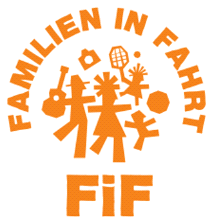 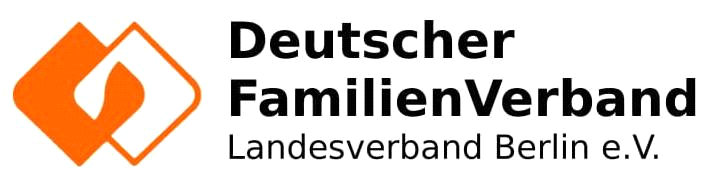 